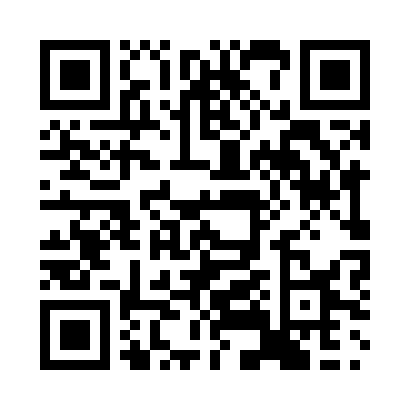 Prayer times for Dali County, ChinaWed 1 May 2024 - Fri 31 May 2024High Latitude Method: Angle Based RulePrayer Calculation Method: Muslim World LeagueAsar Calculation Method: ShafiPrayer times provided by https://www.salahtimes.comDateDayFajrSunriseDhuhrAsrMaghribIsha1Wed4:165:5012:374:217:258:532Thu4:155:4912:374:217:268:543Fri4:145:4812:374:217:278:564Sat4:125:4712:374:217:288:575Sun4:115:4612:374:217:298:586Mon4:105:4512:374:227:298:597Tue4:085:4412:374:227:309:008Wed4:075:4312:374:227:319:019Thu4:065:4212:374:227:329:0210Fri4:055:4112:374:227:339:0311Sat4:035:4012:374:227:339:0412Sun4:025:3912:374:227:349:0613Mon4:015:3912:374:227:359:0714Tue4:005:3812:374:227:369:0815Wed3:595:3712:374:227:379:0916Thu3:585:3612:374:237:379:1017Fri3:575:3612:374:237:389:1118Sat3:565:3512:374:237:399:1219Sun3:555:3412:374:237:409:1320Mon3:545:3412:374:237:409:1421Tue3:535:3312:374:237:419:1522Wed3:525:3212:374:237:429:1623Thu3:515:3212:374:247:429:1724Fri3:505:3112:374:247:439:1825Sat3:495:3112:374:247:449:1926Sun3:485:3012:374:247:459:2027Mon3:485:3012:374:247:459:2128Tue3:475:3012:384:247:469:2229Wed3:465:2912:384:247:479:2330Thu3:465:2912:384:257:479:2431Fri3:455:2812:384:257:489:25